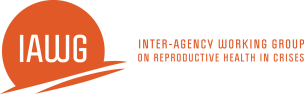 Basic Emergency Obstetric and Newborn Care in Humanitarian Settings: Select Signal FunctionsManual Removal of Placenta Skills ChecklistAdapted from WHO Pregnancy, Newborn and Childbirth Care: A guide for essential practice. 2015. 3rd Edition.SKILLS CHECKLISTYESNOPreparation1Explain the procedure to the woman and provide emotional support2Insert an IV line with fluids rapidly infusing (active bleeding)3Assist the woman onto her back4Give diazepam * 10 mg IM/IV5Clean the vulva and perineal area6Ensure the bladder is empty; catheter if necessary7Wash hands and forearm well and put on sterile gloves (long if available)Technique8With one hand, hold the umbilical cord at the clamp; pull cord gently until horizontal9Insert other hand into the vagina and follow the cord up into the uterus10Drop the cord with the external hand, hold the fundus, provide counter-traction, and prevent inversion11Move fingers of internal hand sideways to locate the edge of the placenta12Keep fingers tightly together and use the hand’s edge to gradually make space between the placenta and uterine wall13Proceed gradually until the entire placenta is detached from the uterine wall14Withdraw the internal hand from the uterus gradually, bringing the placenta with it15Use the internal hand to explore inside of the uterine cavity to ensure all placental tissue has been removed16Examine uterine surface of placenta to ensure lobes and membranes are complete17Give prophylactic antibiotics  *Ampicillin 2g IV or IM